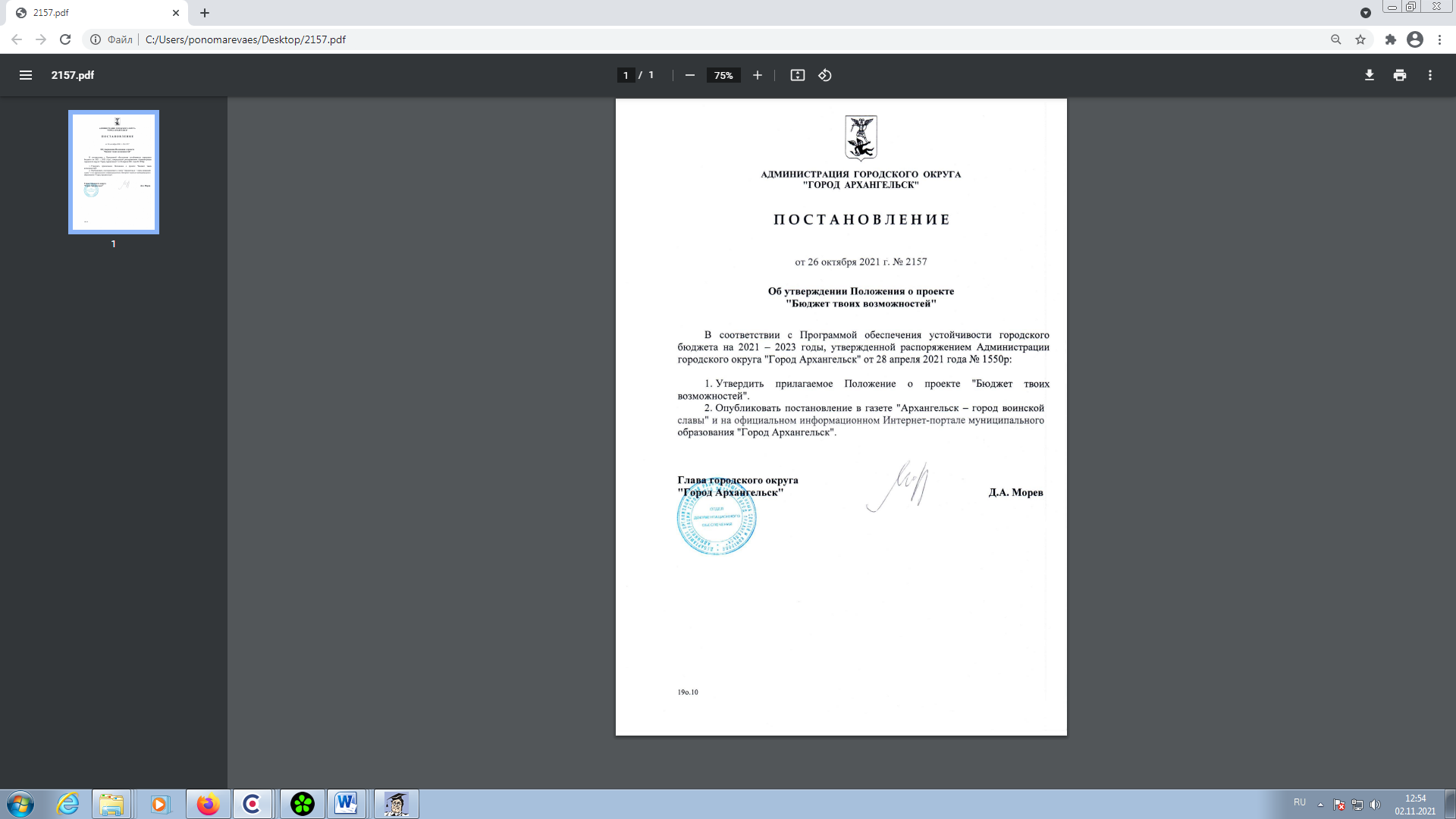 УТВЕРЖДЕНОпостановлением Администрациигородского округа "Город Архангельск"от 26 октября 2021 г. № 2157(с изменениями от 28.02.2022 № 406, от 23.11.2022 № 2048, от 19.02.2024 № 296, от 30.05.2024 № 868, распространяется на правоотношения, возникшие с 24.05.2024)ПОЛОЖЕНИЕо проекте "Бюджет твоих возможностей"I. Общие положения1.	Настоящее Положение устанавливает порядок и сроки реализации проекта "Бюджет твоих возможностей" (далее – Проект), а также его финансовое обеспечение.2.	Целью Проекта является развитие муниципальных бюджетных 
и автономных учреждений городского округа "Город Архангельск" (далее – учреждения), в том числе путем развития механизмов взаимодействия органов местного самоуправления и жителей городского округа "Город Архангельск", 
и повышение уровня доверия жителей к органам местного самоуправления городского округа "Город Архангельск" за счет их участия в решении вопросов местного значения.3.	Проект предусматривает отбор и реализацию инициатив по развитию учреждений, подведомственных Администрации городского округа "Город Архангельск", департаменту образования Администрации городского округа "Город Архангельск", управлению культуры Администрации городского округа "Город Архангельск" и управлению по физической культуре и спорту Администрации городского округа "Город Архангельск" (далее – органы – учредители), за счет бюджетных ассигнований городского бюджета, предусмотренных на эти цели в городском бюджете на очередной финансовый год и плановый период, в том числе за счет безвозмездных поступлений 
от физических и юридических лиц (далее – привлеченные средства); 
средств от приносящей доход деятельности.(пункт в редакции постановления Администрации городского округа "Город Архангельск" от 23.11.2022 № 2048, от 30.05.2024 № 868 – распространяется на правоотношения, возникшие с 24.05.2024) 4.	Предварительные объемы бюджетных ассигнований городского бюджета на реализацию инициатив Проекта устанавливаются бюджетной комиссией Администрации городского округа "Город Архангельск" 
на очередной финансовый год и не могут превышать 5 миллионов рублей.Объем бюджетных ассигнований городского бюджета на реализацию инициатив Проекта может быть увеличен в текущем финансовом году в случае принятия соответствующего решения Архангельской городской Думой (при наличии дополнительных источников бюджетных ассигнований).(пункт в редакции постановления Администрации городского округа "Город Архангельск" от 28.02.2022 № 406)5.	Организационное обеспечение Проекта осуществляет команда Проекта, состав которой утверждается распоряжением Главы городского округа "Город Архангельск".6.	Распространение информации о реализации Проекта на всех его этапах осуществляется на официальном информационном Интернет-портале городского округа "Город Архангельск" (www.arhcity.ru), в социальных сетях.(пункт в редакции постановления Администрации городского округа "Город Архангельск" от 23.11.2022 № 2048) II. Требования к участию в Проекте7. Участниками Проекта могут являться учреждения, указанные в пункте 3 раздела I настоящего Положения, подавшие заявку на участие в Проекте 
по форме согласно приложению № 1 к настоящему Положению. 8. Инициатива должна отвечать следующим требованиям: возможность реализации инициативы в течение очередного финансового года;соответствие инициативы следующим полномочиям по решению вопросов местного значения в сфере образования, культуры и молодежной политики, физической культуры и спорта: организация предоставления общедоступного и бесплатного дошкольного, начального общего, основного общего, среднего общего образования 
по основным общеобразовательным программам в учреждениях 
(за исключением полномочий по финансовому обеспечению реализации основных общеобразовательных программ в соответствии с федеральными государственными образовательными стандартами), организация предоставления дополнительного образования детей в учреждениях (за исключением дополнительного образования детей, финансовое обеспечение которого осуществляется органами государственной власти Архангельской области), создание условий для осуществления присмотра и ухода за детьми, содержания детей в учреждениях;организация библиотечного обслуживания населения, комплектование 
и обеспечение сохранности библиотечных фондов библиотек городского округа "Город Архангельск";создание условий для организации досуга и обеспечения жителей городского округа "Город Архангельск" услугами организаций культуры;организация и осуществление мероприятий по работе с детьми 
и молодежью в городском округе "Город Архангельск";обеспечение условий для развития на территории городского округа "Город Архангельск" физической культуры, школьного спорта и массового спорта, организация проведения официальных физкультурно-оздоровительных и спортивных мероприятий городского округа "Город Архангельск";обеспечение содержания зданий и сооружений учреждений, а также обустройство прилегающих к ним территорий.9. Инициатива не должна быть направлена на:осуществление капитальных вложений в объекты недвижимого имущества;исполнение предписаний надзорных органов.III. Этапы и сроки реализации Проекта10. Основные этапы реализации Проекта: отбор на базе учреждения, отбор командой Проекта, городской отбор, реализация инициатив.11. В процессе отбора на базе учреждения осуществляются: сбор заявок на участие в Проекте от инициаторов, предварительная экспертиза инициатив учреждениями, отбор не более двух инициатив от учреждения.11.1. Заявки на участие в Проекте представляются обучающимися, 
их родителями (законными представителями), лицами, проходящими спортивную подготовку,  пользователями библиотек и учреждений культуры, 
а также работниками учреждения (далее – инициаторы) в учреждение 
в бумажном и (или) электроном виде (на официальную электронную почту учреждения) в период с 1 ноября по 1 декабря текущего финансового года. Каждый инициатор может подать не более одной заявки на участие 
в Проекте.По решению директора учреждения до 10 декабря текущего финансового года может быть организовано проведение собрания на базе учреждения 
с возможностью выступления инициаторов Проекта.11.2. Инициативы, содержащиеся в заявках на участие в Проекте, проходят предварительную экспертизу в срок до 15 декабря текущего финансового года.Предварительная экспертиза инициатив осуществляется учреждением 
и включает в себя проверку соответствия инициатив требованиям, установленным пунктами 8 и 9 раздела II настоящего Положения, определение стоимости реализации инициативы и ее соответствия установленному предварительному объему бюджетных ассигнований на реализацию инициатив Проекта.В ходе предварительной экспертизы участникам Проекта предоставляется возможность доработки и (или) объединения инициатив в соответствии 
с замечаниями и предложениями учреждения.11.3. Отбор инициатив (не более двух) от учреждения из инициатив, соответствующих установленным требованиям по результатам предварительной экспертизы, проведенной в соответствии с подпунктом 11.2 настоящего пункта, осуществляется учреждением с учетом мнения обучающихся, их родителей (законных представителей), лиц, проходящих спортивную подготовку,  пользователей библиотек и учреждений культуры, 
а также работников учреждения путем голосования до 20 декабря текущего финансового года.11.4. Информация об этапах отбора на базе учреждения (перечень заявленных инициатив; результаты предварительной экспертизы инициатив; результаты отбора инициатив в учреждении) подлежит размещению 
официальном сайте учреждения в сети "Интернет" и (или) информационных стендах в учреждении.12. В процессе городского отбора осуществляются: сбор заявок 
на участие в Проекте от учреждений, экспертиза инициатив органом-учредителем, отбор инициатив для голосования командой Проекта, голосование и подведение результатов общественным советом.12.1. Заявки на участие в Проекте, содержащие инициативы, отобранные учреждениями, представляются в орган-учредитель в бумажном и (или) электроном виде с приложением сведений об инициативе по форме согласно приложению № 1 к настоящему Положению до 22 декабря текущего финансового года. 12.2. Инициативы, отобранные учреждениями, проходят экспертизу 
в срок до 20 января очередного финансового года.Экспертиза инициатив осуществляется органами-учредителями 
и включает в себя проверку инициатив на соответствие требованиям настоящего Положения, положениям законодательства Российской Федерации, Архангельской области, муниципальных правовых актов городского округа "Город Архангельск". Инициативы, прошедшие экспертизу, направляются органом-учредителем в команду Проекта в срок до 22 января очередного финансового года.12.3. Из инициатив, соответствующих установленным требованиям 
по результатам экспертизы, проведенной в соответствии с подпунктом 12.2 настоящего пункта, команда Проекта до 1 февраля очередного финансового года отбирает не более десяти инициатив для вынесения на городское голосование. Отбор осуществляется командой Проекта путем ранжирования инициатив по критериям оценки инициативы, установленным приложением № 2 
к настоящему Положению (далее – критерии оценки инициативы). Результаты отбора оформляются протоколом, который подписывается руководителем команды Проекта.(пункт в редакции постановления Администрации городского округа "Город Архангельск" от 23.11.2022 № 2048) 12.4. Каждое учреждение, отобранное командой Проекта для участия 
в городском отборе инициатив Проекта, может проголосовать за две разные инициативы, включая собственную. Информация о распределении своих голосов направляется учреждениями в команду Проекта в срок до 25 февраля очередного финансового года.12.5. Городское голосование за инициативы, отобранные для вынесения на голосование командой Проекта, осуществляется в срок до 1 марта очередного финансового года. Участие в городском голосовании принимает общественный совет при Главе городского округа "Город Архангельска" (далее – общественный совет). Организация городского голосования осуществляется командой Проекта.Каждый член общественного совета распределяет шесть голосов среди представленных инициатив: три голоса за первое место, два голоса за второе место, один голос за третье место. (абзац в редакции постановления Администрации городского округа "Город Архангельск" от 23.11.2022 № 2048, от 19.02.2024 № 296) Участникам Проекта предоставляется возможность выступить 
на городском голосовании с личной презентацией своих инициатив 
с применением презентационных и (или) графических материалов (фотографии, рисунки, графики, диаграммы и т.д.). Подсчет голосов осуществляется командой Проекта. При равенстве голосов решающим голосом является голос председателя общественного совета. Результаты голосования оформляются протоколом, который подписывается председателем и секретарем общественного совета.(абзац в редакции постановления Администрации городского округа "Город Архангельск" от 23.11.2022 № 2048) 12.6. Информация об этапах городского голосования (результаты экспертизы инициатив органом-учредителем и перечень инициатив, соответствующих установленным требованиям по результатам экспертизы; результаты отбора инициатив командой Проекта; результаты голосования общественным советом)подлежат размещению на официальном информационном Интернет-портале городского округа "Город Архангельск" (www.arhcity.ru).(абзац в редакции постановления Администрации городского округа "Город Архангельск" от 23.11.2022 № 2048)13. Распределение бюджетных ассигнований на реализацию в очередном финансовом году инициатив Проекта по результатам городского голосования одобряется бюджетной комиссией Администрации городского округа "Город Архангельск" не позднее 30 марта очередного финансового года.(пункт в редакции постановления Администрации городского округа "Город Архангельск" от 28.02.2022 № 406, от 23.11.2022 № 2048)14. Реализация инициатив осуществляется в очередном финансовом году учреждениями, которым предоставлены субсидии на реализацию инициатив Проекта.Органы-учредители направляют инициаторам уведомления 
о необходимости внесения привлеченных средств в городской бюджет 
по одному из контактов, указанных в заявке на участие в Проекте, 
с информацией о банковских реквизитах и сроках внесения привлеченных средств.16. В случае невнесения в установленный срок привлеченных средств 
в объёме, указанном в заявке на участие в Проекте, команда Проекта принимает одно из следующих решений:отказ от реализации инициативы;отказ от реализации инициативы и поддержка инициатив, набравших наибольшее количество баллов после победителей конкурса;замена привлеченных средств на имущественное участие заинтересованных лиц;реализация инициативы за счёт средств городского бюджета в случае его особой социально-экономической значимости для жителей города Архангельска.В случае невозможности имущественного участия заинтересованных лиц, предусмотренного инициативой, команда Проекта принимает одно из решений, предусмотренных подпунктами 1, 2, 4 настоящего пункта.17. В случае, если инициатива не была реализована или по итогам реализации инициативы образовался остаток привлеченных средств, 
не использованных в целях реализации инициативы, указанные средства подлежат возврату лицам (в том числе организациям), осуществившим их перечисление в городской бюджет, в соответствии с Порядком администрирования доходов городского бюджета и источников финансирования дефицита городского бюджета, утвержденным постановлением Администрации городского округа "Город Архангельск" 
от 12 марта 2021 года № 483.18. Сумма возврата средств конкретному плательщику в случае, предусмотренном пунктом 17 настоящего Порядка, определяется администраторами доходов городского бюджета по формуле:s = P x O/S, где:s – сумма возврата средств плательщику из остатка привлеченных средств;P – сумма внесенных плательщиком средств в целях реализации конкретной инициативы;O – общая сумма остатка привлеченных средств по итогам реализации инициативы;S – общая сумма привлеченных средств, внесенных в целях реализации инициативы. (пункты 15-18 введены постановлением Администрации городского округа "Город Архангельск" от 30.05.2024 № 868 – распространяется 
на правоотношения, возникшие с 24.05.2024)._________ПРИЛОЖЕНИЕ № 1к Положению о проекте"Бюджет твоих возможностей"Заявка на участие в проекте "Бюджет твоих возможностей"1. Информация об инициаторе:2. Информация об инициативе:Характеристика инициативыСтоимость реализации инициативы:Описание действий организационного характера, необходимых для реализации инициативы:_______________________________________________________________________________________________________________________________Ожидаемые сроки реализации инициативы:3. Дополнительная информация и комментарии (при наличии):________________________________________________________________________________________________________________________________________4. К настоящим сведениям об инициативе также прилагаются:презентационные материалы (при наличии);иные документы и материалы (при наличии).Руководитель учреждения                  		(уполномоченное лицо)		           М.П._________ПРИЛОЖЕНИЕ № 2к Положению о проекте"Бюджет твоих возможностей"(в ред. постановления Администрацииот 23.11.2022 № 2048,от 25.01.2024 № 66)Критерии оценки инициативы_________Фамилия, имя, отчество инициатораУчреждение, в рамках которого предполагается реализация инициативыНазвание инициативыОписание инициативыВопрос местного значения, на решение которого направлена инициативаОписание проблемы, на решение которой направлена инициатива (анализ ситуации)Ожидаемые результаты реализации инициативыУчастие обучающихся, их родителей (законных представителей), лиц, проходящих спортивную подготовку, пользователей библиотек и учреждений культуры, а также работников учреждения в реализации инициативыКоличество человек (обучающихся, 
их родителей (законных представителей), 
лиц, проходящих спортивную подготовку, пользователей библиотек и учреждений культуры, а также работников учреждения), поддержавших инициативу при отборе 
на базе учреждения Общее количество человек (обучающихся, 
их родителей (законных представителей), лиц, проходящих спортивную подготовку, пользователей библиотек и учреждений культуры, а также работников учреждения) 
в учрежденииКоличество прямых благополучателей 
от  реализации инициативы (например, благополучатели ремонта библиотеки - зарегистрированные пользователи библиотеки и трудовой коллектив; благополучатели установки спортивной площадки 
на территории школы – учащиеся, 
их родители, все жители в зоне пешеходной доступности (радиус - 300 метров) и т.д. №п/пВиды работ (услуг)Стоимость,руб.1.2.3.ИТОГОИТОГОих них собственные и (или) привлеченные  средстваих них собственные и (или) привлеченные  средства№ п/пПеречень действий по реализации инициативыСрок реализацииСрок реализации№ п/пПеречень действий по реализации инициативыДата начала (ДД/ММ/ГГ)Дата окончания (ДД/ММ/ГГ)№ п/пНаименование критерияБаллы 
по критерию1Количество человек (обучающихся, их родителей (законных представителей), лиц, проходящих спортивную подготовку, пользователей библиотек и учреждений культуры, 
а также работников учреждения), поддержавших инициативу при отборе на базе учреждения к общему количеству человек (обучающихся, их родителей (законных представителей), лиц, проходящих спортивную подготовку, пользователей библиотек 
и учреждений культуры, а также работников учреждения) в учрежденииКоличество человек (обучающихся, их родителей (законных представителей), лиц, проходящих спортивную подготовку, пользователей библиотек и учреждений культуры, 
а также работников учреждения), поддержавших инициативу при отборе на базе учреждения к общему количеству человек (обучающихся, их родителей (законных представителей), лиц, проходящих спортивную подготовку, пользователей библиотек 
и учреждений культуры, а также работников учреждения) в учрежденииболее 40 %5от 30 % до 40 %4от 20 % до 30 %3от 10 % до 20 %2до 10 %12Количество прямых благополучателей от  реализации инициативыКоличество прямых благополучателей от  реализации инициативыболее 700 человек5от 501 до 700 человек4от 301 до 500 человек3от 101 до 300 человек2до 100 человек13Доля привлеченных денежных средств в общей стоимости инициативыДоля привлеченных денежных средств в общей стоимости инициативыболее 20 %5от 15 % до 20 %4от 10 % до 15 %3от 5 % до 10 %2до 5 %1не предусмотрены04Оригинальность, инновационность (новизна) инициативыОригинальность, инновационность (новизна) инициативыинициатива оригинальна, предложены инновационные решения5инициатива оригинальна, предложены стандартные решения3инициатива не оригинальна05Общественная полезность реализация инициативыОбщественная полезность реализация инициативыинициатива оценивается как имеющая высокую социальную, культурную, досуговую и иную общественную полезность для жителей города Архангельска5инициатива оценивается как не имеющая общественной полезности06Трудовое участие в реализации инициативыпредусмотрено, описано детально3предусмотрено, но не конкретизировано1не предусмотрено07"Долговечность" результатов инициативыболее 5 лет5от 1 года до 5 лет3до 1 года18Уровень подготовки презентационных материалов (фото-, видео-, презентации, инфографика, дизайн-проект или другое)высокий5средний2презентационные материалы отсутствуют0".